The Dinner with the Dean Networking SeriesFall 2023 To develop professional networks, encourage quality interpersonal engagement, and recognize exceptional student potential, the John P. Burke School of Public Service and Education will offer the opportunity for three select Post University students to participate in The Dinner with the Dean Networking Series once each year during the Burke Celebration month of November.Who is Eligible?To be invited to participate in The Dinner with the Dean Networking Series, you must:Be a currently active Post University student (preference will be given to students enrolled in degree/certificate programs offered through the John P. Burke School of Public Service and Education)Complete and submit an official Application Form by 11:59PM (EST) on Friday, November 17thBe able to meet for a dinner in December 2023 with Dean Whitley and the other two honorees (the date of the dinner will be decided on by the group and the dinner costs will be covered by the Dean)The Dinner with the DeanFrom the pool of qualified applicants each November, Dean Whitley of the John P. Burke School of Public Service and Education will select and invite no more than three students to participate in The Dinner with the Dean Networking Series. For the 2023 Networking Series, the student honorees will help pick the specific date of the dinner. Dinner costs will be covered by the Dean. All students selected as 2023 Honorees will also receive a Networking Series certificate.The dinner is intended to be a professional, business casual outing during which Dean Whitley will facilitate a discussion about academic, personal, and professional goals. Student honorees will be encouraged to share their ideas and experiences as they feel comfortable. Please email burkemonth@post.edu for more information (put “Dinner with the Dean” in the subject line)The names of the Fall 2023 Series student honorees will be announced in the Burke Awards Ceremony Video on Thursday, November 30th.  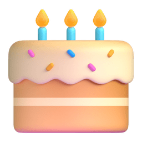 The Dinner with the Dean Networking SeriesFall 2023Entry FormYour Name: ____________________________________________________________________________Email address: __________________________________________________________________________Cell number: __________________________   Other phone number: ______________________________What is your major/program focus (please circle/highlight all that apply)?Child Studies/Early Childhood Education			Legal Studies/ParalegalEmergency Management & Homeland Security		Human ServicesCriminal Justice 						Psychology				Higher Education Leadership					Education			Counseling & Human Services				Public AdministrationOther (please indicate your academic program)________________________________Print/type your thorough responses to the questions below (you may attach an additional page if needed):(1) What does (or doesn’t) your GPA say about you?(2) What do you think is most important about your academic major?(3) What are 3 topics/things you’d like to discuss while dining with the Dean?*Completed Application Forms must be received by 11:59PM (EST) on Friday, November 17th to be considered for the Fall 2023 Networking Series*You can email your completed Application Form to burkemonth@post.edu (put “Dinner with the Dean” in the subject line)*The names of the Fall 2023 Networking Series student honorees will be announced in the 2023 Awards Ceremony Video on Thursday, November 30th. 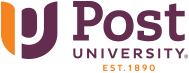 Video, Photo, and Testimonial Release FormI authorize Post University and its successors, assigns and any other person or legal entity acting with its permission (collectively “Post”), the right to use, publish, prepare derivative works from, sell, assign and/or copyright (collectively, “Use”) my likeness, picture, portrait, video, photograph, sound, and/or voice recording, and written works in all forms of media (hereinafter “Written, Video/Photo and Audio Materials”) for any lawful purpose, including, for example, promotion, advertising, marketing, and fundraising. I agree that Post may combine my likeness, written work(s) and/or voice with others and to alter my likeness and/or voice, by digital means or otherwise, for the purposes set forth herein.I release whatever rights I may have in the Written, Video/Photo and Audio Materials and understand that I will not receive any compensation for my appearance or participation in any Written, Video/Photo and Audio Materials. I also release Post from any and all claims and demands arising out of or in connection with the Use of any of the foregoing. My name and participation may be kept confidential and not associated in any way with the finished Written, Video/Photo and Audio Materials.By signing below, I confirm that I have voluntarily agreed to participate as set forth above and to be a part of the Written, Video/Photo and Audio Materials, and that this authorization shall be binding upon me and my heirs, legal representatives, and assigns.Please clearly print the information requested below:List your name exactly as you would like it to be stated (including first name, last name, and credentials): 	If a Post Associate, please list your job title: 	If a Post Student, please list your program of study: 	Are you age 18 or older?: Yes		No	(Note: If No, please identify your parent or guardian information below.)Parent or Guardian Signature: 		Date Signed: